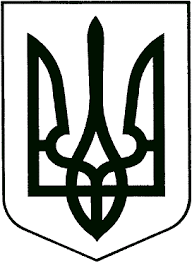 ВИКОНАВЧИЙ КОМІТЕТЗВЯГЕЛЬСЬКОЇ МІСЬКОЇ РАДИРІШЕННЯ24.01.2024                                                                                    №1033Про затвердження середньоївартості ритуальних послуг	Керуючись статтями 34, 40 Закону України “Про місцеве самоврядування в Україні”, Порядком проведення безплатного поховання померлих (загиблих) осіб, які мають особливі заслуги та особливі трудові заслуги перед Батьківщиною, учасників бойових дій, постраждалих учасників Революції Гідності і осіб з інвалідністю внаслідок війни, затвердженим постановою Кабінету Міністрів України від 28.10.2004 №1445, враховуючи розпорядження голови обласної державної адміністрації від 31.03.2020 №232 “Про затвердження Порядку відшкодування витрат на поховання учасників бойових дій, постраждалих учасників Революції Гідності та осіб з інвалідністю внаслідок війни”, лист департаменту соціального захисту населення Житомирської обласної державної адміністрації від 27.12.2023 №5173/01, виконавчий комітет міської ради ВИРІШИВ:Затвердити середню вартість ритуальних послуг, яка підлягає відшкодуванню в разі смерті учасника бойових дій, постраждалого учасника Революції Гідності або особи з інвалідністю внаслідок війни, в розмірі 3426 гривень 80 копійок згідно розрахунку з врахуванням максимальної вартості по Житомирській області (додається).Відділу інформації міської ради (Махновецька А.О.) висвітлити відомості про розмір середньої вартості ритуальних послуг, затвердженої цим рішенням, в місцевих засобах масової інформації.Рішення виконавчого комітету міської ради від 08.03.2023 №684 “Про затвердження середньої вартості ритуальних послуг” визнати таким, що втратило чинність.	Контроль за виконанням цього рішення покласти на заступника міського голови Гудзь І.Л.Міський голова 							Микола БОРОВЕЦЬ		Додатокдо рішення виконавчого комітету міської радивід   24.01.2024   №1033Розрахуноксередньої вартості ритуальних послуг, яка підлягає відшкодуванню в разі смерті учасника бойових дій, постраждалого учасника Революції Гідності або особи з інвалідністю внаслідок війниСередня ціна з врахуванням максимальної вартості по Житомирській області складає 3 426 гривні 80 копійок за поховання одного померлого учасника бойових дій, постраждалого учасника Революції Гідності або особи з інвалідністю внаслідок війни.Міський голова 							Микола БОРОВЕЦЬ№ФОП Ващенко О.М.ФОП Завгородня Л.К.КП “Житлосервіс”Середня ціна1.Оформлення договору-замовлення на поховання--16 грн.16 грн.2.Послуги автокатафалка1000 грн.1000 грн.-1000 грн.3.Послуги перевозки автобусом1200 грн.1200 грн.-1200 грн.4.Труна2100-3800 грн.2000-3700 грн.-2000 грн.5.Вінок200 грн.350 грн.-200 грн.6.Стрічка10 грн.20 грн.-10 грн.7.Копка і засипка могили---літній період--1257 грн.1257 грн.зимній період--2072 грн.2072 грн.8.Доставка тіла до морга, з морга500 грн.500 грн.-500 грн.9.Доставка предметів похоронної належності----10.Підсумкова вартість (по місту)---